June 7, 2019Via Certified MailKIM M PELC FIRSTENERGY SOLUTIONS CORP341 WHITE POND DRIVE AKRON OH 44320				RE:	Bond Rider and Bond Continuation					FirstEnergy Solutions Corp					A-110078Dear Sir/ Madam:Please find under cover of this letter the financial instrument filed on behalf of FirstEnergy Solutions Corp because it is not acceptable.  The Commission requires a supplier to file an original bond, letter of credit, continuation certificate, amendment, or other financial instrument as part of a supplier’s licensing requirements under Section 2809(c) of the Pennsylvania Public Utility Code, including naming the Pennsylvania Public Utility Commission as the beneficiary or obligee of the security instrument along with all other required information on the document. In all locations where the name of the Principal appears, please note that this must match exactly with the license issued by the Commission. Please include the word “Corp” to Principal Company’s Name ie,  FirstEnergy Solutions Corp Please file the corrected, original financial instrument with my office within 20 days of the date of this letter, preferably by overnight delivery.Sincerely,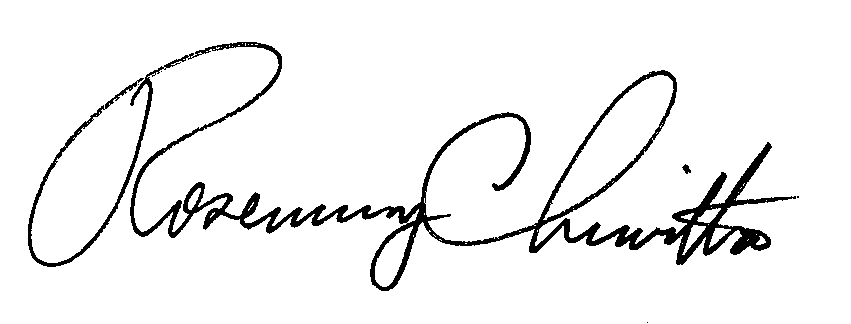 Rosemary ChiavettaSecretary of the CommissionRC: jbsEnclosures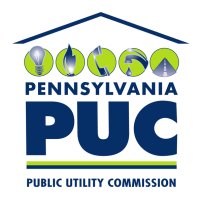  PUBLIC UTILITY COMMISSION400 NORTH STREET, KEYSTONE BUILDING, SECOND FLOORHARRISBURG, PENNSYLVANIA  17120IN REPLY PLEASE REFER TO OUR 